REFERAT AF BESTYRELSESMØDE DEN 8. JUNI 2023.Til stede:  Robert Melander, Ole Petersen, Randi Petersen, H. C. Rasmussen 	samt Jørn Frydenlund. Afbud: Charlotte Frederiksen, Joan Markmann, Morten Petersen.DAGSORDEN:JØRN FRYDENLUND, ADMINISTRATOR.GENNEMGANG AF ØKONOMI OG BUDGET FOR REGNSKABSÅRET 2023-2024Bestyrelsen har gennemgået den foregående måneds posteringer i banken ud fra de kontoudtog, som administrator havde sendt til mødet, kontrolleret dem ved opslag i Netbank, samt afstemt dem til opdateret drifts- og likviditetsbudget, og har ingen bemærkninger hertil.Bestyrelsen har konstateret, at foreningens konti pr. 6.6.2023 udviste følgende saldi:
Driftskonto nr. 7451-2333351 kr. 898.600,73Vedligeholdelseskonto nr. 7451-2333394 kr. 312.478,12Bestyrelsen og administrator vurderer, at foreningens økonomi fortsat ser positiv ud.DRIFTSBUDGETOpfølgningen blev gennemgået, og det blev konstateret, at der på enkelte konti var budgetoverskridelser, herunder på kontoen for Vedligeholdelse af elevator, som skyldes engangsudgifter ved skift af leverandør, på kontoen for Gårdanlæg og udenomsarealer, hvor der ikke var budgetteret med vask af affaldscontainere, som har vist sig at være nødvendigt, samt på kontoen for udgifter til Murer, som indeholdt et udlæg til renovering af et badeværelse.
Endelig var der mindre overskridelse på konto for Advokat- og øvrige rådgiverhonorarer, samt på kontoen for Generalforsamlinger og møder.Det forventes, at der også på kontoen for Øvrig vedligeholdelse vil komme et større forbrug end budgetteret. Det skyldes især betaling for opsætning af solcelleanlæg, hvilket der blev indhentet tilladelse til på den ekstraordinære generalforsamling den 24. januar 2023.Den samlede udgift forventes således at blive lidt større end budgetteret.LEJEKONTRAKTEREn del af foreningens andelshavere har udlejet deres andelsbolig; alle med bestyrelsens godkendelse. I foreningens vedtægter er anført, at bestyrelsen skal godkende udlejningen, lejer og den lejekontrakt, som udfærdiges mellem andelshaver og lejer, uden at bestyrelsen af den grund har ansvaret for, om lovgivningens bestemmelser om fastsættelse af lejen overholdes. Bestyrelsen besluttede at anmode administrator om at kontakte de pågældende andelshavere med henblik på at sikre, at de foreliggende lejekontrakter er i overensstemmelse med vedtægterne og de godkendelser, som bestyrelsen har givet.ROBERT MELANDER, FORMAND FOR BESTYRELSEN. UDEBELYSNING, NYE I LAMPER PÅ SVALEGANGEUdebelysningen er gjort færdig på bygning E og F og fortsættes løbende.SOLCELLER OPSTARTArbejdet forventes færdiggjort i næste uge.FLYTNING AF POSTKASSERFlytningen af postkasser vil ske i begyndelsen af efteråret. Dette er nødvendigt, da der skal være plads til de nye affaldscontainere.MANGLENDE VEDLIGEHOLDELSE AF ANDELSHAVERES PARKERINGSPLADSERBestyrelsen har konstateret, at der er andelshavere i Havnehaven II, der ikke overholder deres vedligeholdelsespligt vedrørende rengøring af den parkeringsplads, der hører til ens lejlighed. Hvis det ikke er bragt i orden inden for de næste fire uger, vil det blive udført på andelshaverens regning.VEDLIGEHOLDELSE AF HÆKKE HOS ANDELSHAVEREBestyrelsen har konstateret, at der er andelshavere i Havnehaven II, der ikke overholder deres vedligeholdelsespligt vedrørende hækken omkring ens have. Hvis det ikke er bragt i orden inden for de næste fire uger, vil det blive udført på andelshaverens regning.HULLET I YDERVÆGGEN TIL VENTILATIONHullet på ydervæggen til ventilation skal holdes rent og må ikke tilstoppes! KLIPNING AF FÆLLESHÆKAlle fælleshækkene bliver klippet én gang om året.HAVEAFFALDDer må ikke anbringes haveaffald eller affald fra hækklipning i affaldsøerne eller i fællesskuret. Det skal man selv køre på genbrugsstationen.H.C. RASMUSSEN, NÆSTFORMAND OG OVERORDNET VEDLIGEHOLDELSESANSVARLIG.PETANQUEBANE OPSTARTEntreprenøren forventer at udføre arbejdet i uge 26.PARKERINGSPLADSER OPSTARTDe nye P-skilte på den P-plads, der hører til ens lejlighed, bliver sat op fra uge 23.Bestyrelsen er blevet opmærksom på, at kommunen ikke tillader, at der kommer andre faste personlige P-pladser end de nuværende tildelte på flisearealet.Hvor P-pladsen støder op mod en hæk, bedes man fra uge 23 holde 1 meter fra hækken, indtil de nye stolper med skilte er gravet ned og sat op, ellers kan arbejdet ikke udføres.NYT TAG PÅ SKURENEDet vil ske fra uge 25. Der begyndes i Havnehaven I.KONTRAKT DANSK VENTILATIONBestyrelsen vil få tilsendt et overslag over rensning af ventilationskanalerne til udførelse i år 2026.VANDTØNDER OG TILKOBLING TIL NEDLØBSRØRGenerelt er det sådan, at man skal søge bestyrelsen om at få tilladelse til at ændre i de faste installationer. Nogle andelshavere har foretaget indgreb i nedløbsrør med afløb til vandtønde, hvilket har forårsaget store mængder vand hos naboerne. Det er ikke således, at bestyrelsen ikke kan se, at dette vil være en ressource i fremtiden, blot der bliver søgt, og at dette udføres af en autoriseret VVS’er betalt af andelshaveren selv.De indgreb i nedløbsrøret, bestyrelsen har konstateret, har fundet sted, skal føres tilbage til standard inden for de næste fire uger, ellers vil det blive udført på andelshaverens regning.MALING AF SKURE OG AFFALDSØER DER TRÆNGERBestyrelsen gør blokformændene opmærksom på, at de skal kontrollere, om ”deres” skure og affaldsøer trænger til at blive malet. Hvis det er tilfældet, så skal det ske nu!RENOVATION, LUK NU POSERNE! –  SAMT LIDT ANDET, DER SUKKES OVERBestyrelsen konstaterer fortsat, at affaldsposerne i restaffald ikke lukkes. Dette medfører ubehagelige lugtgener, og vi har ellers lige fået affaldscontainerne rengjort! Der må heller ikke helstilles affald som for eksempel papkasser, plastikpotter m.m. i affaldsøerne! RANDI, SOCIALE INITIATIVER.SOMMERFESTDer er stor tilslutning til sommerfesten lørdag den 24 juni kl. 17, hvilket er glædeligt!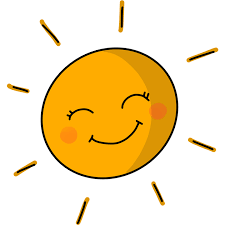 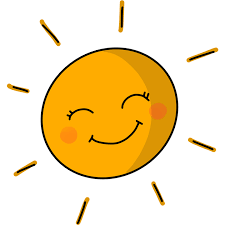 ALLE BEBOERE ØNSKES EN RIGTIG GOD SOMMER!				Med venlig hilsen				Bestyrelsen.